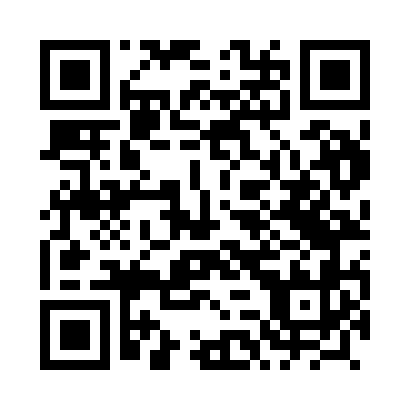 Prayer times for Drozdzyce, PolandWed 1 May 2024 - Fri 31 May 2024High Latitude Method: Angle Based RulePrayer Calculation Method: Muslim World LeagueAsar Calculation Method: HanafiPrayer times provided by https://www.salahtimes.comDateDayFajrSunriseDhuhrAsrMaghribIsha1Wed2:485:2312:515:598:2010:432Thu2:445:2112:516:008:2110:463Fri2:405:1912:506:018:2310:504Sat2:375:1712:506:028:2510:535Sun2:365:1512:506:038:2610:566Mon2:365:1312:506:048:2810:577Tue2:355:1112:506:058:3010:578Wed2:345:1012:506:068:3110:589Thu2:335:0812:506:078:3310:5910Fri2:335:0612:506:088:3511:0011Sat2:325:0512:506:098:3611:0012Sun2:315:0312:506:098:3811:0113Mon2:315:0112:506:108:3911:0214Tue2:305:0012:506:118:4111:0215Wed2:304:5812:506:128:4211:0316Thu2:294:5712:506:138:4411:0417Fri2:284:5512:506:148:4511:0418Sat2:284:5412:506:158:4711:0519Sun2:274:5212:506:168:4811:0620Mon2:274:5112:506:178:5011:0621Tue2:264:5012:506:178:5111:0722Wed2:264:4912:506:188:5311:0823Thu2:254:4712:506:198:5411:0824Fri2:254:4612:506:208:5511:0925Sat2:254:4512:516:218:5711:0926Sun2:244:4412:516:218:5811:1027Mon2:244:4312:516:228:5911:1128Tue2:234:4212:516:239:0111:1129Wed2:234:4112:516:249:0211:1230Thu2:234:4012:516:249:0311:1231Fri2:234:3912:516:259:0411:13